Zakresem zamówienia objęte są tylko szafki pod sanitaria w pomieszczeniach: ……….Ilekroć w niniejszym opisie przedmiotu zamówienia jest opis ze wskazaniem znaków towarowych, patentów lub pochodzenia, źródła lub szczególnego procesu przyjmuje się, że wskazaniom takim towarzyszą wyrazy „lub równoważne”. Wszelkie wskazane w opisie nazwy materiałów i producentów zostały przywołane w celu sprecyzowania parametrów i wymogów techniczno-użytkowych przedmiotu zamówienia. Zamawiający dopuszcza składanie ofert materiałowo i technologicznie równoważnych pod warunkiem, że zagwarantują one uzyskanie parametrów nie gorszych od założonych w szczegółowym opisie przedmiotu zamówienia.w przypadku zaoferowania rozwiązań równoważnych do określonych w opisie, Wykonawca zobowiązany jest przedstawić Zamawiającemu szczegółowy opis oferowanych rozwiązań. Nie wykazanie rozwiązań równoważnych traktowane będzie, jako deklaracja zastosowania rozwiązań wymienionych w opisie.Kolorystyka mebli, blatów do uzgodnienia z Zamawiającym na podstawie dostarczonych próbek wg oznaczenia RAL.Kolorystyka zostanie określona przez Zamawiającego w momencie przystąpienia Wykonawcy do realizacji przedmiotowej części zamówienia.Zakres zamówienia obejmuje m.in. koszt projektu zabudowy, koszt wytworzenia mebli, transportu, montażu mebli oraz koszt wszystkich materiałów pomocniczych do montażu.Konstrukcja mebli powinna umożliwić wykonanie mebli z zachowaniem oczekiwanych funkcji, obowiązującymi przepisami (BHP, Inspekcji Pracy, Polskich Norm itp.) i warunkami technicznymi poszczególnych pomieszczeń.Meble wykonane (wszystkie elementy) z trójwarstwowej płyty wiórowej, dwustronnie melaminowanej (według normy: PN-EN 14 322 I PN-EN 14 323) w klasie higieny E1, o podwyższonej trwałości, odporna na zarysowania i łatwa w czyszczeniu.Meble pod sanitaria (umywalka, zlew) powinny posiadać odpowiednie wycięcia umożliwiające ich zamontowanie i podłączenie. Wymaga się również od Wykonawcy zamontowanie umywalek oraz zlewów na dostarczonych przez Wykonawcę meblach wraz z osilikowaniem.Ścianka tylna usztywniająca konstrukcje wykonana z płyty HDF jednostronnie lakierowanej o grubości, co najmniej 3 mm.Krawędzie wieńców górnych i dolnych oraz drzwi a także inne narażone na uszkodzenia okleić termicznie listwą PCV lub ABS o gr. 2 mm w kolorze płyty meblowej, pozostałe listwy PCV o grubości nie mniejszej niż 1 mm.Krawędzie frontów (szufladowych, drzwi uchylnych, półek, blatów oraz inne elementy konstrukcyjne nieosłonięte) muszą być zabezpieczone minimum przez okleinowanie obrzeży PCV lub ABS o gr. 2 mm w kolorze płyty meblowej, pozostałe listwy PCV o grubości nie mniejszej niż 1 mm.Zawiasy do drzwi puszkowe, wysokiej klasy pozwalające na regulacje w trzech płaszczyznach elementów frontowych z zakresem regulacji +/- 2 mm, kąt otwarcia drzwi min. 100 st.Szafki stojące (pod sanitaria) z posadowieniem na nóżkach metalowych o przekroju 40 x 40 mm i wys. 100 mm z regulatorem poziomu. Kolor chrom, Alu.Blat meblowy wykonany z płyty wiórowej pokrytej dekoracyjnym laminatem HPL o grubości 3,8 cm. Blaty wyprofilowane, wyposażone w listwy przyblatowe. Krawędzie blatów zabezpieczone przed wnikaniem wody. Krawędź przednia blatu lekko zaokrąglona w kształt litery „U”.Wszystkie blaty odporne na środki dezynfekcyjne, promienie UV, wysokie temperatury.Przy wykonywaniu mebli (szafek) należy dostosować je indywidualnie do każdego z pomieszczeń, sprawdzając ich wymiary na obiekcie.SALE ŁÓŻKOWE (niemowlęce): 3 łóżkowa, 13,5m2 2 łóżkowa (intensywnego nadzoru) - 15,2m2umywalki do montażu w blacie (wpuszczane w blat) – kształt owalny lub prostokątny, wymiary (szer. x dł.): 55 ÷ 57cm x 60 ÷ 70cm, z otworem przelewowym. Przykładowe rozwiązania: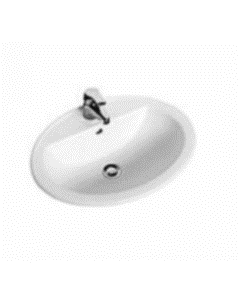 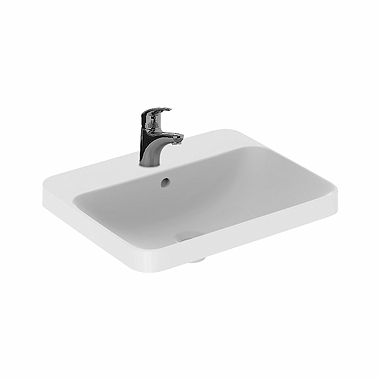 Umywalki wpuszczane w blat montowany na szafkach stojących, 1-drzwiowych (pod zabudowę umywalkową). POZOSTAŁE SALE ŁÓŻKOWE: 5 łóżkowa, 37,8m24 łóżkowa, 26,6m22 łóżkowa, 18,5m21 łóżkowa, 11,0m21 łóżkowa, 8,0m2 (ze śluzą)umywalki do montażu w blacie (wpuszczane w blat) – kształt owalny lub prostokątny, wymiary (szer. x dł.): 55 ÷ 57cm x 60 ÷ 70cm, z otworem przelewowym. Przykładowe rozwiązania:W sali 1 łóżkowej, 8,0m2 w śluzie  - umywalka do montażu na ścianie – kształt prostokątnyUmywalki wpuszczane w blat montowany na szafkach stojących, 1-drzwiowych. POKÓJ SOCJALNY RODZICÓW, KUCHENKA ODDZ. , POKÓJ SOCJALNY PIELĘGNIAREK, PUNKT PIELĘGNIARSKI, POKÓJ LEKARZY, POM. PRZYGOTOWAWCZE, SALA ZABIEGOWAumywalki do montażu w blacie (wpuszczane w blat) – kształt owalny lub prostokątny, wymiary (szer. x dł.): 55 ÷ 57cm x 60 ÷ 70cm, z otworem przelewowym. Przykładowe rozwiązania: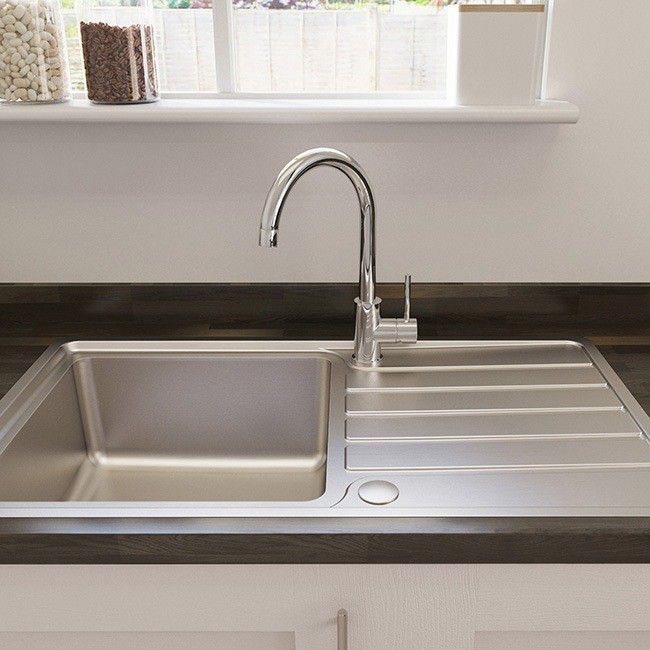 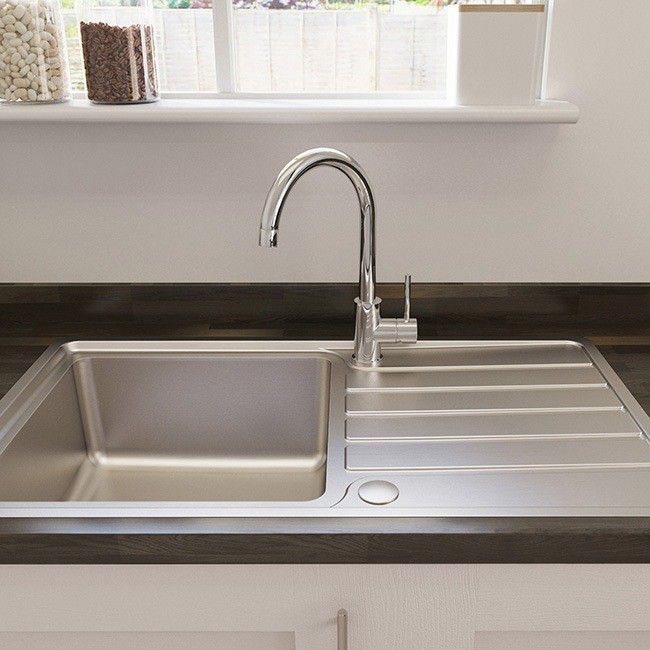 zlew 1-komorowy wykonany ze stali nierdzewnej z ociekaczem, wpuszczany w blat - odporny na zarysowania, zabrudzenia, intensywne użytkowanie i wysoką temperaturę. Montaż baterii – poprzez otwór montażowy na zlewie. W przypadku zlewu z dwoma otworami montażowymi (pod baterię) – wolny, niezabudowany otwór zaślepiony oryginalną zaślepką. Przykładowe rozwiązanie: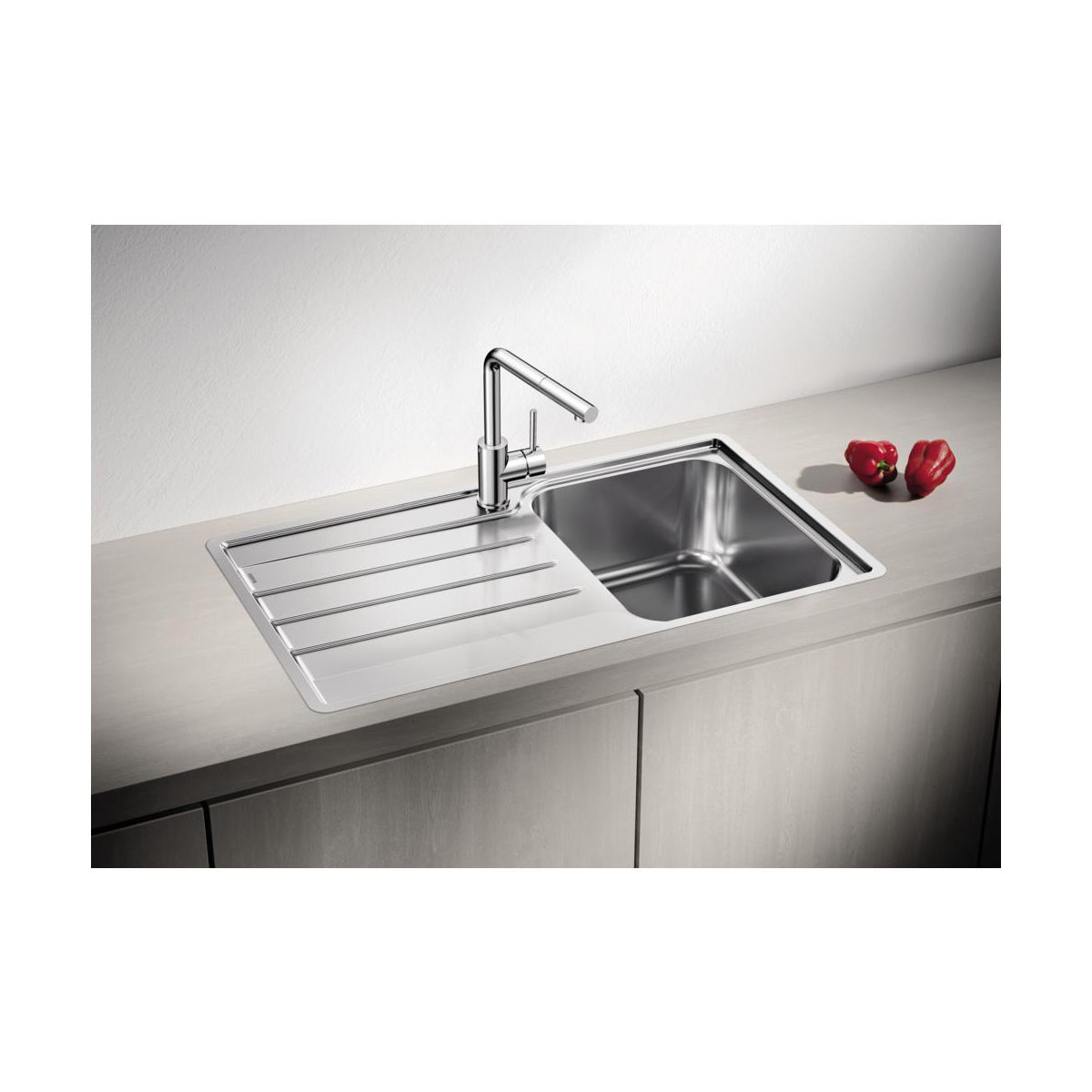 GABINET ORDYNATORA, SEKRETARIAT+PIELĘGNIARKA ODDZIAŁOWA. POKÓJ KONSULTANTA:umywalki do montażu na ścianie – kształt owalny lub prostokątny, wymiary (szer. x dł.): 55 ÷ 57cm x 60 ÷ 70cm, z otworem przelewowym. Przykładowe rozwiązania: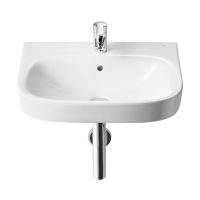 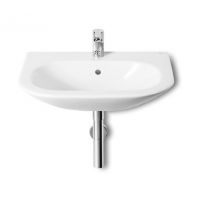 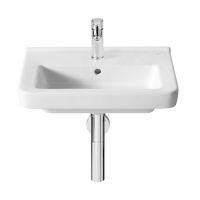 Umywalka dla niemowlątStanowisko do mycia niemowląt wyposażone w umywalkę ze strefą przewijania, trójstronną krawędzią oraz bezspoinowo wstawioną, lewostronnie usytuowaną niecką. Umywalka wykonana ze związanego żywicą syntetyczną kompozytu mineralnego MIRANIT, kolor biały. Prostokątna niecka umywalkowa z silnie zaokrąglonymi narożami i przelewem. Półka na armaturę z powierzchnią do odstawiania przyborów oraz otworem na armaturę. Zestaw przelewowo–odpływowy, sitko przelewowe i zawór odpływowy. Szafka podumywalkowa z wodoodpornych płyt meblowych. Korpus biały. Powierzchnie frontowe białe, wykończone na wysoki połysk, po bokach zaokrąglone. Elementy szafki: segment z trzema szufladami oraz półkami na pieluchy, segment z wysuwaną szufladą o dużej pojemności przeznaczoną na pojemniki odpadów, szuflady z bezuchwytową, przyciskową mechaniką otwierania. W komplecie: cokół i zestaw montażowy. Bez armatury.

Wymiary ogólne (szer. × wys. × głęb.): 1500 × 940 × 800 mm
Wymiary niecki (szer. × wys. × głęb.): 800 × 180 × 500 mm Właściwości produktu Materiał	Materiał mineralnyKod materiałowy	MiranitŁączna głębokość	800.00 mmŁączna wysokość	940.00 mmŁączna szerokość	1,500.00 mmRodzaj montażu	Bez montażuSkładany	Nie